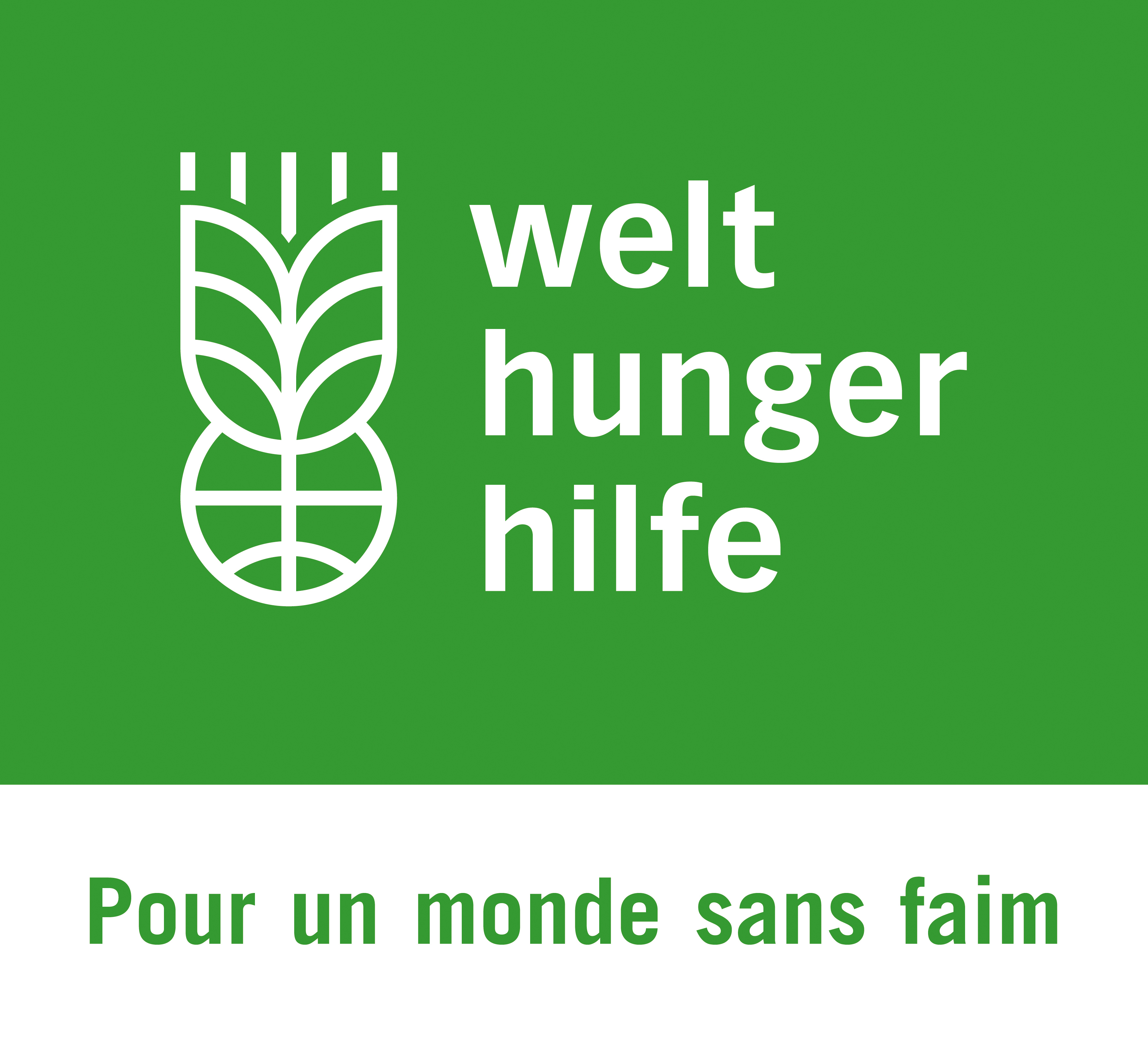 PLAN DE DIFFUSION ET DE COMMUNICATION(Manuel de gestion des évaluations, étape 11 : diffuser et communiquer les résultats de l’évaluation)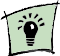 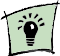 Public cibleInformations (nécessaires)Outil / format de communicationResponsabilité et division des tâches/ responsabilités des interlocuteurs/tricesCommentaires / Prochaines étapes ?Public cibleInformations (nécessaires)Outil / format de communicationResponsabilité et division des tâches/ responsabilités des interlocuteurs/tricesCommentaires / Prochaines étapes ?